Geografia Klasa 8(czwartek 07.05.2020r.) WitamTemat: Sprawdzian wiadomości z działu "Ameryka Północna i Południowa”Scan sprawdzianu poniżej ▼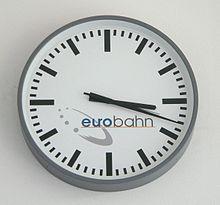 Wykonaną pracę proszę przesłać na adres @ do piątku, do godz. 15.18  Pozdrawiam   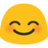 POWODZENIA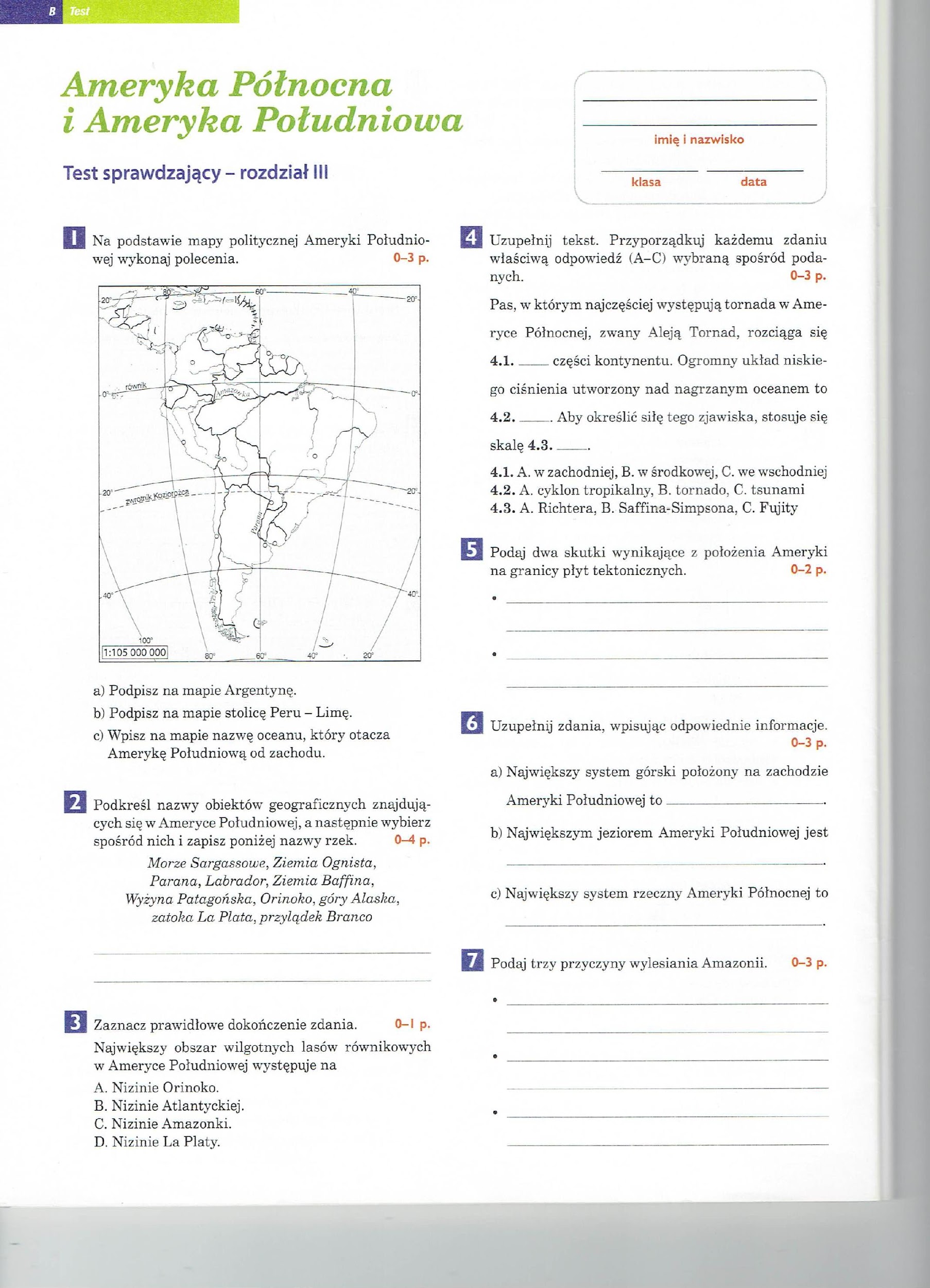 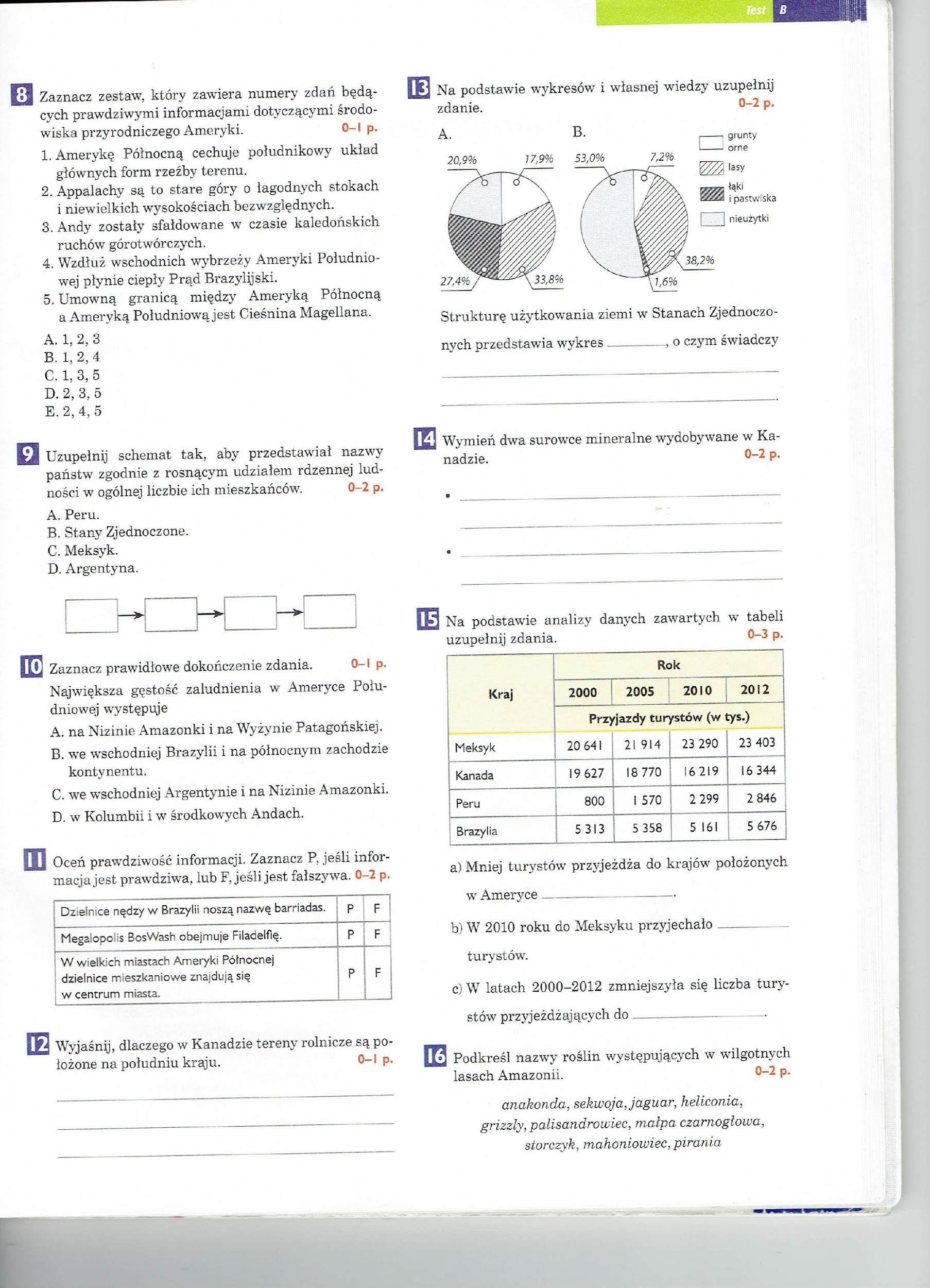 